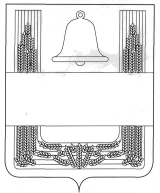 СОВЕТ ДЕПУТАТОВ СЕЛЬСКОГО ПОСЕЛЕНИЯКОНЬ-КОЛОДЕЗСКИЙ СЕЛЬСОВЕТ ХЛЕВЕНСКОГОМУНИЦИПАЛЬНОГО РАЙОНА ЛИПЕЦКОЙ ОБЛАСТИРОССИЙСКОЙ ФЕДЕРАЦИИДевятая сессия шестого созыва РЕШЕНИЕ24 мая 2021 года                                       с. Конь-Колодезь                                      № 27О внесении изменений в Положение "О земельном налоге на территории сельского поселения Конь-Колодезский сельсовет Хлевенского муниципального района Липецкой области"Рассмотрев протест прокуратуры от 11.05.2021 года №54-2021 на решение Совета депутатов сельского поселения Конь-Колодезский сельсовет Хлевенского муниципального района Липецкой области  от 27.11.2009г. № 119 (с изменениями от 31.03.2010 года №7, от 28.10.2010 года №19, от 17.03.2011 года №36, от 10.09.2012 года №76, от 10.12.2013 года №104, от 22.09.2014 года №127, от 14.11.2014 года №135, от 15.03.2016 года №14, от 08.02.2018 года №68, от 18.11.2019 года № 115, от 22.01.2020 года № 123), руководствуясь Федеральным законом от 29.09.2019 года №325-ФЗ "О внесении изменений в части первую и вторую Налогового кодекса Российской Федерации», Уставом сельского поселения Конь-Колодезский сельсовет, учитывая мнение постоянной депутатской комиссии по соблюдению законности, правовым вопросам, земельным отношениям и экологии, Совет депутатов сельского поселения Конь-Колодезский сельсоветРЕШИЛ:1. Принять изменения в Положение "О земельном налоге на территории сельского поселения Конь-Колодезский сельсовет Хлевенского муниципального района Липецкой области", утвержденное решением Совета депутатов сельского поселения Конь-Колодезский сельсовет Хлевенского муниципального района Липецкой области от 27.11.2009г. № 119 (с изменениями от 31.03.2010 года №7, от 28.10.2010 года №19, от 17.03.2011 года №36, от 10.09.2012 года №76, от 10.12.2013 года №104, от 22.09.2014 года №127, от 14.11.2014 года №135, от 15.03.2016 года №14, от 08.02.2018 года №68, от 18.11.2019 года № 115, от 22.01.2020 года № 123), (прилагаются).2. Направить изменения в Положение "О земельном налоге на территории сельского поселения Конь-Колодезский сельсовет Хлевенского муниципального района Липецкой области" главе сельского поселения Конь-Колодезский сельсовет для подписания и опубликования.3. Настоящее решение вступает в силу со дня его принятия.Председатель Совета депутатов сельского поселения  Конь-Колодезский сельсовет                                                К.А.ХромовПриложение к решению Совета депутатов сельского поселения Конь-Колодезский сельсовет "О внесении изменений в Положение "О земельном налоге на территории сельского поселения Конь-Колодезский сельсовет Хлевенского муниципального района"Изменения в Положение "О земельном налоге на территории сельского поселения Конь-Колодезский сельсовет Хлевенского муниципального района Липецкой области"Статья 1.Внести в Положение "О земельном налоге на территории сельского поселения Конь-Колодезский сельсовет Хлевенского муниципального района Липецкой области" утвержденное решением Совета депутатов сельского поселения Конь-Колодезский сельсоветот 27.11.2009г. № 119 (с изменениями от 31.03.2010 года №7, от 28.10.2010 года №19, от 17.03.2011 года №36, от 10.09.2012 года №76, от 10.12.2013 года №104, от 22.09.2014 года №127, от 14.11.2014 года №135, от 15.03.2016 года №14, от 08.02.2018 года №68, от 18.11.2019 года № 115, от 22.01.2020 года № 123) следующие изменения:Статью 4 Порядок и сроки уплаты налога и авансовых платежей по налогу в новой редакции:"Статья 4 Порядок и сроки уплаты налога и авансовых платежей по налогу 4.1. Налог подлежит уплате налогоплательщиками-организациями в срок не позднее 1 марта года, следующего за истекшим налоговым периодом.4.2. Авансовые платежи по налогу подлежат уплате налогоплательщиками-организациями в срок не позднее последнего числа месяца, следующего за истекшим отчетным периодом».Статья 2.Настоящие изменения вступают в силу по истечении одного месяца со дня его официального опубликования и распространяется на правоотношения, возникшие с 01.01.2021 года.Глава сельского поселения  Конь-Колодезский сельсовет                                             С.В.Савенкова